Конкурс на предоставление субсидии некоммерческим организациям, не являющимся государственными (муниципальными) учреждениями, на реализацию социально значимых проектов по направлениям, отнесенным к вопросам местного значения городского округа ИТОГОВЫЙ ПРОТОКОЛ от «22» апреля 2019 года в 12.00заседания Конкурсной комиссии № 3Проводил заседание Заместитель главы Администрации города Горно-Алтайска, Председатель комиссии С.С. Тюхтенев.Секретарь комиссии: Ахламенок Г.А., консультант Отдела информационной политики и связей с общественностью Администрации городаПрисутствуют:Члены Конкурсной комиссии (прилагается):	Повестка дня:Подведение итогов и определение победителей Конкурса на предоставление субсидии некоммерческим организациям, не являющимся государственными (муниципальными) учреждениями, на реализацию социально значимых проектов по направлениям, отнесенным к вопросам местного значения городского округа. Выступает: Ахламенок Г.А., консультант Отдела информационной политики и связей с общественностью Администрации города	По-первому вопросу выступила Ахламенок Г.А., консультант Отдела информационной политики и связей с общественностью администрации города Горно-Алтайска, огласив итоговые оценки проектов, допущенных к Конкурсу, полученные на основе суммирования оценок из оценочных листов членов Конкурсной комиссии (Приложение 1.) .Согласно полученным результатам, наибольшее количество баллов набрали следующие проекты:В направлении «Поддержка СО НКО, благотворительной деятельности и развития добровольчества  в городе Горно-Алтайске» - проект «Путь к долголетию через здоровый образ жизни» (Местная общественная организация ветеранов (пенсионеров) войны, труда, Вооруженных сил и правоохранительных органов г. Горно-Алтайска) – 96 баллов;2). В направлении «Укрепление межнационального и межконфессионального согласия, в том числе формирование толерантности в молодежной среде, возрождение духовных и нравственных традиций в МО «Город Горно-Алтайск» - проект «Город позитивного родительства» (Региональная общественная организация «Женщины Алтая – Алтайдын Эпшилери») - 86 баллов.Предлагаю: признать победителями Конкурс на предоставление субсидии некоммерческим организациям, не являющимся государственными (муниципальными) учреждениями, на реализацию социально значимых проектов по направлениям, отнесенным к вопросам местного значения городского округа в 2019 году: - в направлении «Поддержка СО НКО, благотворительной деятельности и развития добровольчества  в городе Горно-Алтайске» -  проект «Путь к долголетию через здоровый образ жизни» (местная общественная организация ветеранов (пенсионеров) войны, труда, Вооруженных сил и правоохранительных органов г. Горно-Алтайска);- в направлении «Укрепление межнационального и межконфессионального согласия, в том числе формирование толерантности в молодежной среде, возрождение духовных и нравственных традиций в МО «Город Горно-Алтайск» - проект «Город позитивного родительства» (Региональная общественная организация «Женщины Алтая – Алтайдын Эпшилери»)Решили:	Признать победителями Конкурс на предоставление субсидии некоммерческим организациям, не являющимся государственными (муниципальными) учреждениями, на реализацию социально значимых проектов по направлениям, отнесенным к вопросам местного значения городского округа в 2019 году: - в направлении «Поддержка СО НКО, благотворительной деятельности и развития добровольчества  в городе Горно-Алтайске» -  проект «Путь к долголетию через здоровый образ жизни» (местная общественная организация ветеранов (пенсионеров) войны, труда, Вооруженных сил и правоохранительных органов г. Горно-Алтайска);- в направлении «Укрепление межнационального и межконфессионального согласия, в том числе формирование толерантности в молодежной среде, возрождение духовных и нравственных традиций в МО «Город Горно-Алтайск» - проект «Город позитивного родительства» (Региональная общественная организация «Женщины Алтая – Алтайдын Эпшилери»)Результаты голосования:За - 8 человек. Принято решение единогласно.Секретарь Комиссии:							   Г.А. АхламенокПредседатель Комиссии:					             С.С. ТюхтеневЧлены комиссии:Усольцева А.В. 							    	Комарова С.А.  Гордеев Р.А. 								Маркина М.Ю.Софронов Д.В.								Лощеных Е.АРЕСПУБЛИКА АЛТАЙАДМИНИСТРАЦИЯ ГОРОДАГОРНО-АЛТАЙСКА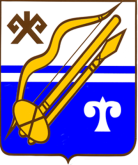 АЛТАЙ РЕСПУБЛИКАГОРНО-АЛТАЙСК КАЛАНЫҤАДМИНИСТРАЦИЯЗЫ